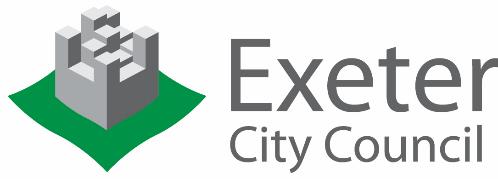 SCHEDULE FOUR LIQIDATED DAMAGESWhere as a result of any action by the Contractor and/or their staff a material loss occurs to the council liquidated damages shall be applied as follows:The full cost of remedial action shall be fully recoveredAny administrative costs incurred shall be fully recoveredAny legal costs shall be fully recoveredAny other costs incurred shall be fully recoveredA material loss shall include but not be exclusive to:The cost of appointing and paying another contractor to perform works that should have been executed by the ContractorThe cost of any material and/or amenity losses The costs of any losses claimed against the council by third partiesThe specification provides for the calculation of amenity loss in the case of a tree that is mistakenly removedThese costs shall not be punitive to the Contractor and will accurately reflect the actual and full costs incurred to the council